KEMENTERIAN PENDIDIKAN, KEBUDAYAAN, RISET DAN TEKNOLOGI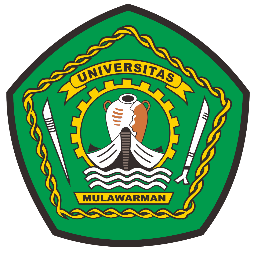 UNIVERSITAS MULAWARMANFAKULTAS ILMU SOSIAL DAN ILMU POLITIK           Alamat: Kampus Gunung Kelua Jalan Tanah Grogot, Samarinda 75123            Telepon:(0541) 4151937                                 Laman  :www.fisip-unmul.ac.idNomor          :           /UN17.2/PK.01.06/2024                                            ...   Januari 2024Lampiran      : -Perihal          : Permohonan MagangYth. : .............................Sehubungan dengan adanya permintaan mahasiswa untuk melaksanakan magang .........................................., maka kami selaku pimpinan Fakultas Ilmu Sosial dan Ilmu Politik Universitas Mulawarman, memohon kepada bapak/ibu kiranya dapat menerima Mahasiswa kami untuk melaksanakan magang di kantor atau perusahaan yang bapak/ibu Pimpin. Terhitung mulai tanggal ............. s/d ...................Adapun mahasiswa yang akan melaksanakan magang, tersebut dibawah ini :Demikian permohonan kami, besar harapan kiranya bapak dapat menerima Mahasiswa kami,Atas perhatian dan kerja samanya diucapkan terima kasih.                      a.n. Dekan     Wakil Dekan Bidang Kemahasiswaan, Alumni dan     KerjasamaDaryono, S.Sos., M.Si., Ph.DNIP 197504162006041001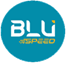 No.NamaNIMProdiNo. HP1S1 – 